论文著作权转让协议论文题目：                                                 作者（依序排列）：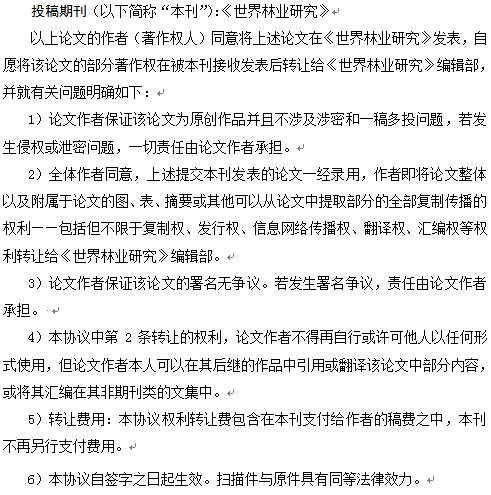 作者签字：签字日期：_____年_____月_____日注：本协议须经所有作者同意，可共同或分别亲笔签名，扫描后在投稿时作为附件上传。